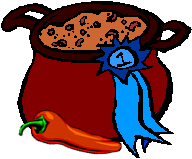 Customer Appreciation/Chili Cook off 2015At Emmett KOASeptember 11-13Friday- 5:00pm-DUSK $Jumping Pillow5:00pm-9:00pm Flipper Snack Bar open for Ashby’s Ice Cream, Hunt’s Pizza & Wings7:00-10:00 Karaoke/DJ at the Pavilion Saturday-9:00am-DUSK $Jumping Pillow12:00-2:00 Games at the Pavilion 2:00 Drop off Chili at the Pavilion2:30-? Chili Cook Off at the PavilionEach Chili will be assigned a number.  Each person will cast 3 votes for their 3 favorite chili recipes.  Then the votes will be tallied and prizes for top 3.5:00-6:00 Wii at the Pavilion 7:00-9:00 $Ice Cream at the Flipper Snack Bar at the PavilionSunday-9:00-12:00 $Jumping PillowThank you to our 2015 Emmett KOA Campers!!!